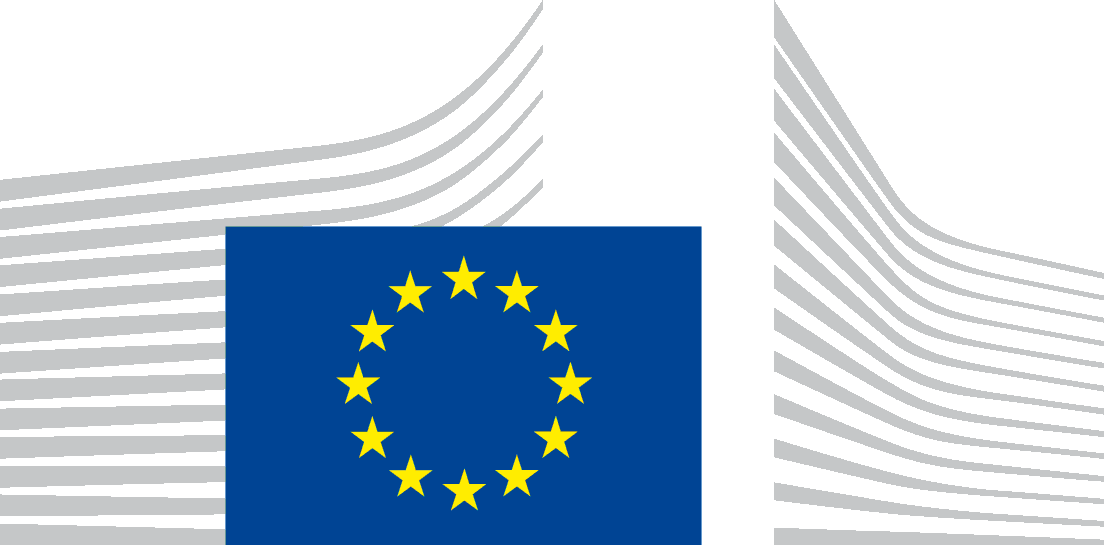 WytyczneKomisji Europejskiej i Stałego Komitetu ds. Prekursorówdotyczące Rozporządzenia (UE) Nr 98/2013 Parlamentu Europejskiego i Rady z dnia 15 stycznia 2013 r. w sprawie wprowadzania do obrotu i używania prekursorów materiałów wybuchowychWstępWe współczesnym społeczeństwie, na co dzień używane są różnego rodzaju substancje chemiczne w szeregu procesów przemysłowych, funkcji zawodowych oraz dużych i zróżnicowanych sektorów konsumenckich.  Substancje chemiczne używane są jako półprodukty przy wytwarzaniu innych substancji chemicznych, jako rozpuszczalniki w celu rozpuszczenia materiałów czy też przy wytwarzaniu takich produktów jak farby, składniki żywności i produkty końcowe, takie jak środki czyszczące. Znaczna większość tych substancji chemicznych jest przedmiotem handlu pomiędzy przedsiębiorstwami (B2B) w celach zgodnych z prawem.  Handel pomiędzy przedsiębiostwami a konsumentami (B2C) często dotyczy mieszanin lub produktów. Jednakże niektóre z tych substancji chemicznych mogą być użyte do nielegalnego wytwarzania „domowej roboty lub improwizowanych materiałów wybuchowych”.Terroryści i inni przestępcy rzadko mają możliwość lub wiedzę konieczną do wytworzenia prekursorów wymaganych do wytworzenia domowej roboty materiałów wybuchowych, a raczej polegają na nabywaniu ich na otwartym rynku lub pozyskiwaniu prekursorów ze zgodnych z prawem form ich użycia .Przestępcy nie koniecznie muszą nabywać duże ilości tych substancji. Stosunkowo niewielkie ilości mogą być wystarczające do wytworzenia znacznej ilości materiałów wybuchowych, wykorzystując dość łatwo dostępną wiedzę i ogólnodostępny sprzęt.Konieczne było więc ograniczenie dostępu do prekursorów materiałów wybuchowych, które mogą zostać niewłaściwie użyte, w tym tych prekursorów, które mogą być ekstrahowane z mieszanin. Wniosek ten doprowadził do przyjęcia Rozporządzenia (UE) Nr 98/2013 Parlamentu Europejskiego i Rady z dnia 15 stycznia 2013 r. w sprawie wprowadzania do obrotu i używania prekursorów materiałów wybuchowych.Ryzyko niewłaściwego użycia jest częściowo zależne od:stężenia prekursorów w mieszaninie, złożoności mieszaniny oraz całkowitej nabytej ilości. Ogółem producenci domowej roboty materiałów wybuchowych preferują, aby mieszaniny lub roztwory zawierały większe stężenia prekursorów. Dlatego też, jeżeli prekursor nie został wymieniony na etykiecie ze względu na jego bardzo niskie stężenie, w większości przypadków nie byliby oni świadomi jego potencjału. Ponadto mieszaniny proste, tj. mieszaniny składające się z kilku składników, takie jak nitrometan w metanolu, lub substancje w roztworach prostych, takie jak nadtlenek wodoru w wodzie byłyby preferowane wobec mieszanin złożonych, tj. mieszanin zawierających wiele składników.ZakresRozporządzenie (UE) Nr 98/2013 Parlamentu Europejskiego i Rady z dnia 15 stycznia 2013 r. w sprawie wprowadzenia do obrotu i używania prekursorów materiałów wybuchowych określa zharmonizowane zasady dotyczące udostępniania, wprowadzania, posiadania i używania substancji lub mieszanin, które mogą być użyte do nielegalnego wytwarzania materiałów wybuchowych, w celu ograniczenia ich dostępności dla przeciętnych użytkowników oraz zagwarantowania wprowadzenia właściwego obowiązku zgłaszania podejrzanych transakcji, istotnych zniknięć oraz kradzieży wzdłuż całego łańcucha dostaw.Art. 4 ust. 1 rozporządzenia nakłada na określone substancje rygorystyczny system kontroli.  Nakłada on zakaz wprowadzania do obrotu i używania prekursorów materiałów wybuchowych i stanowi, że: „ [p]rekursory materiałów wybuchowych podlegające ograniczeniom nie są udostępniane przeciętnym użytkownikom, wprowadzane, posiadane lub używane przez nich, wprowadzane do obrotu, posiadane ani używane przez nich”, jeżeli ich stężenia przekraczają wartości graniczne określone w Załączniku nr 1 Rozporządzenia - zob. dodatek nr 1 w celu uzyskania dalszych szczegółów.Niemniej jednak pojedyncze państwa członkowskie Unii Europejskiej posiadają możliwość wprowadzenia wyjątków do art. 4 ust. 1. Dostępne są dwa wyjątki:System pozwoleńSystem rejestracjiJako że są to wyjątki, nie wszystkie państwa członkowskie będą posiadać system pozwoleń lub rejestracji dla przeciętnych użytkowników. W niektórych państwach członkowskich przeciętni użytkownicy nie mogą nabyć, używać ani posiadać produktów zawierających substancje wymienione w dodatku nr 1 w stężeniach przekraczających określone wartości graniczne. Ponadto art. 9 rozporządzenia nakłada na podmioty gospodarcze obowiązek zgłaszania krajowym punktom kontaktowym, wyznaczonym przez organy władzy państw członkowskich, wszelkich podejrzanych transakcji oraz istotnych zniknięć i kradzieży w odniesieniu do określonych substancji lub mieszanin.Państwa członkowskie mogą zastosować istniejące już krajowe regulacje w połączeniu z rozporządzeniem nr 98/2013.Wyroby pirotechniczne i produkty lecznicze na receptę zostały wyraźnie wyłączone z zakresu obowiązywania rozporządzenia (art. 2.2). Żywność i pasze zazwyczaj nie zawierają dużej ilości procentowej prekursorów materiałów wybuchowych podlegających ograniczeniom, a więc nie podlegają wymaganiom wynikającym z rozporządzenia.CelNiniejsze wytyczne stanowią dokument doradczy mający na celu ułatwienie i zharmonizowanie wdrożenia wymagań wynikających z rozporządzenia przez właściwe organy i podmioty gospodarcze (rozdziały A-D) i dostarczanie porad w sprawie dobrych praktyk wspierających zgodność (rozdziały E-Z). Określają one najlepsze praktyki zidentyfikowane przez ekspertów Stałego Komitetu ds. Prekursorów.ROZDZIAŁ A: SYSTEM POZWOLEŃNiniejszy rozdział stanowi wymóg rozporządzenia i ma na celu dostarczenie wsparcia państwom członkowskim dążącym do utworzenia systemu pozwoleń celem umożliwienia sprzedaży substancji określonych w Załączniku nr 1.W ramach wyjątku do art. 4 ust. 1 rozporządzenia, art. 4 ust. 2 umożliwia państwom członkowskim utrzymanie lub utworzenie systemu pozwoleń dla prekursorów materiałów wybuchowych podlegających ograniczeniom oraz wydawanie pozwoleń na rzecz przeciętnych użytkowników posiadających uzasadnioną potrzebę nabycia, wprowadzenia, posiadania lub użycia prekursorów materiałów wybuchowych podlegających ograniczeniom w stężeniu przekraczającym wartości graniczne określone w załączniku nr 1 do rozporządzenia.Państwa członkowskie mogą podjąć decyzję o ograniczeniu pozwoleń przyznawanych w odniesieniu do prekursorów podlegających ograniczeniom do określonej ilości (w posiadaniu w danym momencie, na pojedynczy zakup lub na rok), liczby zakupów i/lub określonego maksymalnego stężenia.  Przykład rodzaju pól, które powinny znajdować się w dokumencie potwierdzającym posiadanie pozwolenia znajdują się w dodatku nr 3.Właściwy organWłaściwe organy są wyznaczane przez państwa członkowskie i ponoszą odpowiedzialność za przyznawanie pozwoleń. Przyznawanie pozwoleńWłaściwe organy, wyznaczone przez państwa członkowskie, ponoszą odpowiedzialność za przyznawanie pozwoleń na rzecz pojedynczych przeciętnych użytkowników. Podczas rozpatrywania wniosku właściwy organ może:sprawdzić, czy dostępne są niższe stężenia lub zamienniki dla zażądanych substancji bądź ich zamierzonego zastosowania. zweryfikować tożsamość osoby fizycznej wnioskującej o pozwolenie.Na podstawie tych i/lub innych dostępnych informacji właściwy organ może udzielić pozwolenia lub odmówić jego udzielenia.Jeżeli pozwolenie zostało udzielone, właściwy organ może:wybrać sposób ograniczenia ważności pozwolenia poprzez umożliwienie jego pojedynczego lub wielokrotnego użytku przez okres nieprzekraczający trzech lat.zobowiązać posiadacza pozwolenia do wykazania zgodności z warunkami, na jakich pozwolenie zostało przyznane, aż do określonego terminu wygaśnięcia pozwolenia.Jeżeli warunki, na jakich przyznane zostało pozwolenie nie mają dłużej zastosowania lub nie są przestrzegane, właściwy organ może zawiesić lub cofnąć pozwolenie.Zgodnie z treścią art. 7.3 rozporządzenia, właściwy organ może nałożyć opłatę na wniosek o pozwolenie  , jednak opłata ta nie może przekraczać kosztów jego przetworzenia.Pozwolenie nie ma zastosowania w państwach członkowskich innych niż to, w którym zostało wydane, chyba że poszczególne państwo członkowskie podejmie decyzję, aby uznawać pozwolenia udzielane przez właściwe organy innych państw członkowskich, zgodnie z art. 7.6. Podmioty gospodarcze sprzedające prekursory materiałów wybuchowych objęte ograniczeniami w państwach członkowskich, które wprowadziły system pozwoleń, przed sprzedażą produktów powinny zażądać od przeciętnych użytkowników przedstawienia pozwolenia.ROZDZIAŁ B: SYSTEM REJESTRACJINiniejszy rozdział stanowi wymóg rozporządzenia i ma na celu dostarczenie wsparcia państwom członkowskim dążącym do wprowadzenia systemu rejestracji.W ramach wyjątku do art. 4 ust. 1, art. 4 ust. 3 rozporządzenia (UE) nr 98/2013 umożliwia państwom członkowskim, które:nie dążą do wprowadzenia systemu pozwoleń;posiadają system rejestracji na potrzeby kontroli substancji stanowiących prekursory; lub chcą umożliwić dostęp do ograniczonej liczby substancji,utrzymanie lub ustanowienie systemu rejestracji zezwalającego na udostępnianie określonych prekursorów materiałów wybuchowych podlegających ograniczeniom na rzecz przeciętnych użytkowników bądź posiadanie lub używanie przez nich takich prekursorów.Nowy system rejestracji może mieć zastosowanie wyłącznie do:Nadtlenku wodoru w stężeniach pomiędzy 12% a 35% wagowymi (w/w),Nitrometanu w stężeniach pomiędzy 30% a 40% w/w,Kwasu azotowego w stężeniach pomiędzy 3% a 10% w/w,Niemniej jednak art. 17 rozporządzenia zezwala państwom członkowskim na utrzymanie systemów rejestracji, które istniały przed 1 marca 2013 r. w odniesieniu do niektórych lub wszystkich substancji wymienionych w załączniku nr 1.System rejestracji wymaga, aby podmioty gospodarcze sprzedające te określone substancje na rzecz przeciętnych użytkowników prowadziły rejestr każdej transakcji zgodnie z postanowieniami art. 8 rozporządzenia.Na potrzeby rejestracji zgodnej z postanowieniami art. 4 ust. 3 rozporządzenia, przeciętni użytkownicy mają obowiązek potwierdzenia swojej tożsamości za pomocą oficjalnego dokumentu tożsamości. Rejestr będzie zawierać co najmniej następujące informacje: imię i nazwisko, adres oraz, w stosownych przypadkach, numer identyfikacyjny przeciętnego użytkownika lub rodzaj i numer jego oficjalnego dokumentu tożsamości; nazwę substancji lub mieszaniny, wraz z zawartym w niej stężeniem prekursora objętego ograniczeniami; ilość substancji lub mieszaniny; planowane zastosowanie substancji lub mieszaniny, zadeklarowane przez przeciętnego użytkownika oraz, w stosownych przypadkach, adres dostawy;datę i miejsce transakcji; podpis przeciętnego użytkownika.DokumentacjaRejestr prowadzony będzie przez pięć lat od daty transakcji. W tym okresie rejestr będzie na wniosek właściwych organów udostępniany na potrzeby inspekcji. Rejestr prowadzony będzie w formie papierowej, elektronicznej lub na innym trwałym nośniku oraz udostępniany celem inspekcji w dowolnym momencie w trakcie okresu 5 lat od daty transakcji.Wszelkie przechowywane informacje muszą być: zgodne z formatem i treścią odnośnych dokumentów w formie papierowej; oraz łatwo dostępne w dowolnym momencie w trakcie okresu 5 lat od daty transakcji.Państwa członkowskie powinny w swoim ustawodawstwie wykonawczym zapewnić, aby rejestry podmiotów, które zaprzestały działalności zostały przeniesione na rzecz podmiotów przejmujących ich działalność lub właściwych organów.ROZDZIAŁ C: ETYKIETOWANIENiniejszy rozdział stanowi wymóg rozporządzenia i ma na celu dostarczenie wsparcia podmiotom gospodarczym udostępniającym substancje wymienione w załączniku nr 1, w stężeniach określonych powyżej, na rzecz przeciętnych użytkowników.Rozporządzenie nr 98/2013 wprowadza wymóg etykietowania produktów zawierających substancje wymienione w załączniku nr 1 w stężeniach przekraczających dopuszczalne wartości graniczne i oferowanych w sprzedaży na rzecz przeciętnych użytkowników. Oznaczanie produktów może być ograniczone do następującej treści:„Nabywanie, posiadanie i używanie przez przeciętnych użytkowników jest zabronione”.Zgodnie z art. 5 rozporządzenia to podmioty gospodarcze zamierzające udostępnić prekursory podlegające ograniczeniom na rzecz przeciętnych użytkowników ponoszą odpowiedzialność za zapewnienie, aby ograniczenie to zostało wyraźnie wskazane na opakowaniu poprzez opatrzenie go odpowiednią etykietą lub potwierdzenie, że taka etykieta została umieszczona. Aby zapewnić zgodność z wymogiem etykietowania wszystkie podmioty wzdłuż łańcucha dostaw muszą być świadome, że określona substancja lub mieszanina wchodzi w zakres działania rozporządzenia. Jednym z prostych sposobów na wypełnienie tego obowiązku prawnego może być poprzez wspólne podejście do łańcucha dostaw. Umowy handlowe pomiędzy podmiotami mogą przewidywać i zapewniać, aby dostawcy przekazywali istotne informacje detalistom. Podmiot gospodarczy pakujący produkt przed wprowadzeniem go do detalicznego łańcucha dostaw jest najlepiej usytuowany do umieszczenia wymaganej etykiety.Aby spełnić wymóg wynikający z art. 5 sformułowanie musi zostać zamieszczone w oficjalnym języku(-ach) państwa członkowskiego (lub państw członkowskich), w których produkt został wprowadzony na rynek. (W dodatku nr 4 proponowane sformułowanie zostało przetłumaczone na wszystkie oficjalne języki Unii Europejskiej). Jeżeli produkt musi również posiadać etykietę zgodną z rozporządzeniem nr 1272/2008 w sprawie klasyfikacji, oznakowania i pakowania (CLP) (zob. poniżej), stanowi to wymóg. Tak jak w przypadku etykietowania zgodnego z rozporządzeniem CLP, na opakowaniu znajdować może się sformułowanie w wielu językach, dopóki jest ono wyraźnie czytelne. Etykietowanie zgodne z rozporządzeniem CLPWiększość produktów wymagających etykietowania zgodnego z rozporządzeniem (UE) nr 98/2013 będzie także posiadało etykietę zgodną z rozporządzeniem UE nr 1272/2008 (CLP), ze względu na ich nieodłączne niebezpieczne właściwości. Art. 32 ust. 6 rozporządzenia CLP stanowi, że:„Elementy etykiety wymagane na mocy przepisów innych aktów wspólnotowych umieszczane są w sekcji etykiety przeznaczonej na informacje uzupełniające, o których mowa w art. 25”. Wymagania dotyczące etykietowania zgodnego z rozporządzeniem CLP są określone w art. 17 ust. 1 tego rozporządzenia, przy czym punkt (h) wymaga zawarcia „sekcj[i] zawierając[ej] informacje uzupełniające zgodnie z art. 25 - jeżeli dotyczy.” W przypadku produktów wchodzących w zakres rozporządzenia CLP, oznacza to, że etykieta zgodna z rozporządzeniem nr 98/2013 powinna być zawarta w sekcji etykiety zgodnej z rozporządzeniem CLP, przeznaczonej na informacje uzupełniające. Ponadto zgodnie z art. 17 ust. 2 rozporządzenia CLP, etykietę zgodną z rozporządzeniem CLP „[...] sporządza się w języku(-ach) oficjalnym(-ych) państwa(-w) członkowskiego(-ich), w którym(-ych) substancja lub mieszanina wprowadzana jest do obrotu, chyba że dane państwo(-a) członkowskie postanowi(-ą) inaczej.”

Przykładowa etykieta dla nadtlenku wodoru o stężeniu wynoszącym 30%:W celu uzyskania dalszych informacji na temat etykietowania zgodnego z rozporządzeniem CLP należy odnieść się do wytycznych Europejskiej Agencji ds. Chemikaliów, dostępnych pod adresem http://echa.europa.eu/web/guest/guidance-documents/guidance-on-clp.ROZDZIAŁ D: ZGŁASZANIE PODEJRZANYCH TRANSAKCJI, ZNIKNIĘĆ I KRADZIEŻYNiniejszy rozdział stanowi wymóg Rozporządzenia i ma na celu dostarczenie wsparcia wszystkim dostawcom przeciętnych użytkowników oraz przedsiębiorstw.Poza głównym celem rozporządzenia (UE) nr 98/2013, a mianowicie ograniczeniem dostępności substancji lub mieszanin, które mogą być użyte do nielegalnego wytwarzania materiałów wybuchowych (wymienionych w dodatku nr 1), rozporządzenie określa wiele innych substancji (wymienionych w dodatku nr 2), które mogą być użyte w nielegalnych celach oraz które trudno kontrolować ze względu na to, iż poza ich fachowym zastosowaniem są one szeroko używane w powszechnych produktach konsumenckich w rozległym łańcuchu dostaw. Wszelkie podejrzane transakcje w odniesieniu do tych substancji muszą być zgłaszane.„Podejrzana transakcja”, określona w art. 3 rozporządzenia, oznacza dowolną transakcję dotyczącą substancji wymienionym w załącznikach, bądź mieszanin lub substancji je zawierających, w tym transakcje obejmujące zawodowych użytkowników, jeżeli istnieją istotne podstawy, aby podejrzewać, że substancja lub mieszanina zostanie przeznaczona do nielegalnego wytworzenia materiałów wybuchowych. Zgodnie z tą definicją, podejrzaną transakcją jest każde (planowane) nabycie jednego prekursora materiałów wybuchowych lub wielu takich prekursorów, bądź mieszaniny zawierającej prekursory, odbiegających od zwyczajnych oczekiwań lub interakcji. Art. 9 rozporządzenia nadaje podmiotom gospodarczym prawo odmowy wykonania podejrzanej transakcji oraz nakłada na nie obowiązek zgłaszania wszelkich podejrzanych transakcji oraz istotnych zniknięć i kradzieży dotyczących tych substancji do krajowego punktu kontaktowego wyznaczonego przez władze państwa członkowskiego. Zniknięcia i kradzieże ilości nadzwyczajnych dla przedsiębiorstwa powinny być zgłaszane. Zgłoszenie powinno być wykonane bezzwłocznie.Aby spełnić obowiązek zgłaszania, wszystkie podmioty gospodarcze wzdłuż łańcucha dostaw muszą być świadome, iż produkt zawiera określoną substancję. Oznacza to, że jako ogólna wytyczna obowiązek zgłaszania ma zastosowanie jedynie w przypadku, gdy substancja jest wymieniona jako składnik na etykiecie lub karcie charakterystyki. Wspólne podejście oparte na umowach handlowych pomiędzy podmiotami może przewidywać i zapewniać, aby dostawcy przekazywali istotne informacje. Dodatek nr 5 zawiera niewyczerpującą listę innych nazw używanych dla substancji wymienionych w Załączniku nr 1 i 2. Ekstrakcja prekursora materiału wybuchowego z mieszaniny złożonej (np. azotanów z pasty do zębów) może być problematyczna, należy więc uwzględnić ten fakt podczas identyfikacji produktów stanowiących zagrożenie. Nie uniemożliwia to jednak podmiotom zgłaszania, gdy uznają to za stosowne.Mając na uwadze, iż sprzedaż substancji lub mieszanin „bez konieczności przedstawienia stosownego pozwolenia” stanowi jeden ze sposobów pozyskania prekursorów materiałów wybuchowych, przemysł musi odegrać dodatkową rolę w kontrolowaniu transakcji typu „business-to-business” (B2B) oraz zgłaszaniu wszelkiej podejrzanej działalność na rzecz władz.  Niemniej jednak mają miejsce przypadki, gdy produkty zawierające prekursory stają się na tyle trudne do wykorzystania w celu wytworzenia domowej roboty materiałów wybuchowych, że przestają stanowić zagrożenie. Jest to zależne od wielu czynników, w tym stężenia prekursorów w produkcie oraz jego ilości i złożoności. W niektórych przypadkach złożone produkty mogą nie stanowić alternatywy dla osoby wytwarzającej domowej roboty materiały wybuchowe, jako że istnieją inne, łatwiejsze w użyciu produkty dostępne dla przeciętnych użytkowników. Aby produkt był atrakcyjny jako prekursor materiału wybuchowego, musi on ogół spełniać jeden z następujących wymogów:(i) substancja stanowiąca prekursor jest dostępna w czystej postaci lub w prostej mieszaninie, niezależnie od stężenia, lub(ii) substancja stanowiąca prekursor jest dostępna w mieszaninie złożonej, ale w stosunkowo dużym stężeniu.Przykładami na potrzeby punktu (i) są czyste prekursory oraz mieszaniny/roztwory prekursora i jednej lub tylko kilku innych substancji/rozpuszczalników. Niezależnie od stężenia, w wielu przypadkach stosunkowo proste może być ekstrakcja prekursora z takiego produktu, a następnie jego wzbogacenie. Wszystkie podejrzane transakcje, zniknięcia i kradzieże dotyczące produktów przypadających do tej kategorii powinny zostać zgłoszone, chyba że istnieje ważna przyczyna, by tego nie robić. Dla przykładu, kradzieże i zniknięcia bardzo niewielkiej ilości (kilku gramów lub mililitrów) mieszaniny prostej wcale nie muszą skutkować obowiązkiem zgłaszania, jeżeli mogą być wyjaśnione np. jako „zwyczajny” przypadek kradzieży sklepowej.Przykładami na potrzeby punktu (ii) są mieszaniny składające się z wielu składników, ale zawierające prekursor w tak dużej ilości, iż nawet skomplikowany proces ekstrakcji o niskiej wydajności umożliwia uzyskanie ilości prekursora nadającej się do użytku. Produkty przypadające do tej kategorii zazwyczaj muszą być zgłaszane wyłącznie, jeżeli ilości przekraczają ilości typowe dla gospodarstw domowych. Mieszaniny zawierające więcej niż pięć składników są zazwyczaj na tyle złożone i komplikują ekstrakcję do takiego stopnia, że istnieje małe prawdopodobieństwo użycia ich jako prekursorów, chyba że prekursor jest dominującym składnikiem mieszaniny.Produkty, w których stężenie dowolnego(-ych) prekursora(-ów) nie przekracza 1% (lub 3% wyrażonych stosunkiem wagi azotu do nawozów azotowych) ogółem nie stanowią zagrożenia.D.1	Wytyczne dla personelu i kierownictwa obsługującego klientów detalicznych Niniejszy podrozdział dotyczy sprzedaży na rzecz przeciętnych użytkowników bez konieczności przedstawienia stosownego pozwolenia i ma na celu dostarczenie prostych porad małym przedsiębiorstwom oraz osobom sprzedającym artykuły codziennego użytku dla gospodarstw domowych zawierające prekursory materiałów wybuchowych, wymienione w załącznikach nr 1 i 2 do rozporządzenia (zob. także dodatki nr 1 i 2 do niniejszych wytycznych). Państwa członkowskie Unii Europejskiej i/lub stowarzyszenia przedsiębiorstw mogą rozpowszechniać te informacje w formie ulotek. Podejrzliwość transakcji musi być oceniana indywidualnie dla każdego przypadku. Lista wskaźników zawarta w niniejszym rozdziale jest niewyczerpująca, ale może być traktowana jako lista referencyjna, pomocna na potrzeby identyfikacji ewentualnych podejrzanych transakcji. Potencjalne wskaźniki podejrzanego zachowania to między innymi, gdy klient:Wydaje się być nerwowy i unika pytań lub nie jest zwykłym typem klienta,Próbuje nabyć nadzwyczajną ilość produktu lub nietypową kombinację produktów,Jest niezaznajomiony z typowym zastosowaniem produktu, czy też instrukcjami dotyczącymi postępowania z takim produktem.Odmawia udzielenia informacji o planowanym zastosowaniu produktu,Odmawia nabycia produktów alternatywnych lub o mniejszym (jednak wystarczającym do planowanego zastosowania) stężeniu,Nalega, by zapłacić gotówką, zwłaszcza w przypadku dużych kwot,Odmawia przedstawienia dowodu tożsamości lub podania miejsca zamieszkania, gdy jest o to poproszony,Żąda metod pakowania lub dostawy odbiegających od tych, które można nazwać typowymi, zalecanymi lub oczekiwanymi.Podmioty gospodarcze zobowiązane są zgłaszać do krajowego punktu kontaktowego szczegóły dotyczące każdego zachowania, które uznają za podejrzane (nie ograniczając się do przykładów podanych powyżej) oraz które mogą być istotne, aby zapobiec niewłaściwemu użyciu prekursorów materiałów wybuchowych. Podmiotypowinny także zgłaszać istotne i/lub nietypowe zniknięcia lub kradzieże mające miejsce w toku ich działalności lub które nie mogą zostać łatwo wyjaśnione.Dodatki nr 1 i 2 do niniejszych wytycznych zawierają listę prekursorów materiałów wybuchowych.Prawo do odmowy wykonania transakcji oraz obowiązek zgłaszania podejrzanych transakcji, zniknięć i kradzieży nie może w żaden sposób narażać personelu obsługującego klientów detalicznych.D.2	Wytyczne dla dyrektorów (ds. bezpieczeństwa) Niniejszy podrozdział ma na celu bardziej szczegółowe określenie podejrzanych transakcji i może zostać wykorzystany przez państwa członkowskie podczas komunikacji z dyrektorami, personelem ds. sprzedaży i funkcjonariuszami ds. bezpieczeństwa większych przedsiębiorstw.1. Wskaźniki ryzyka dla podejrzanych transakcjiNiniejsza lista wskaźników ryzyka jest przeznaczona dla personelu odpowiedzialnego za wprowadzanie do obrotu lub dyrektorów (ds. bezpieczeństwa) w przedsiębiorstwach mających do czynienia z prekursorami materiałów wybuchowych wymienionymi w załącznikach nr 1 i 2 do rozporządzenia, niezależnie od tego czy są to substancje czy też składniki mieszanin. Dostarcza ona wskazówek do identyfikacji zarówno podejrzanych transakcji typu business-to-business dotyczących substancji chemicznych będących prekursorami oraz podejrzanych sprzedaży na rzecz przeciętnych użytkowników. Podmioty gospodarcze zobowiązane są zgłaszać szczegóły dotyczące każdego zachowania, które uznają za podejrzane oraz które mogą być istotne, aby zapobiec niewłaściwemu użyciu prekursorów materiałów wybuchowych.Podejrzliwość transakcji musi być oceniana indywidualnie dla każdego przypadku.Listy wskaźników zawarte w niniejszym rozdziale są niewyczerpujące, ale mogą być traktowane jako listy referencyjne, pomocne na potrzeby identyfikacji ewentualnych podejrzanych transakcji.1.1. Sprzedaż na rzecz przeciętnych użytkowników / Transakcje typu business-to-consumerW celu uzyskania krótkich wskazówek na temat sprzedaży detalicznej należy odnieść się do Rozdziału D.1 powyżej.1.TożsamośćNowy klient lub klient o nieznanej tożsamości.Nietypowy rodzaj klienta.Niedopełnienie obowiązku dostarczenia dokumentu tożsamości, jeśli jest to wymagane.Niedopełnienie obowiązku podania dodatkowych informacji (takich jak numer telefonu, adres, adres e-mail, numer identyfikacji podatkowej, itp.).Dodatkowe informacje zostały podane, ale numer telefonu, adres, itp. nie istnieją lub są niezgodne z innymi podanymi informacjami.Czy klient pełni funkcję pośrednika? Czy zna cały dalszy proces łańcucha dostaw oraz końcowe zastosowanie produktu? Czy adresem dostawy jest skrytka pocztowa?Nerwowe lub wykrętne zachowanie.2.ZamówienieNiechęć do złożenia zamówienia w formie pisemnej.Jak prezentuje się zamówienie złożone w formie pisemnej lub przesłane przez e-mail (nagłówek, styl, język, profesjonalizm)?Czy zamówienia składane są w nieregularnych odstępach?Czy zamówienie, lub oferta zakupu, zostało złożone przez klienta nieposiadającego wyraźnego zapotrzebowania na produkt? Substancje chemiczne zostały zamówione przez osoby, w stosunku do których istnieje duże prawdopodobieństwo, iż nie mają na nie potrzeby, np. klienci nie mogą posiadać basenu, jeżeli żyją w mieszkaniu.3.PłatnośćPłatność gotówką przy zakupie dużych ilości.Odmowa zapłaty kartą kredytową lub z rachunku bankowego, jeśli zostało to zażądane.Gotowość do zapłaty lub zaoferowanie wyższej ceny (np. „pieniądze nie stanowią problemu”).Ma możliwość założenia fałszywego rachunku bankowego, poczty głosowej, faksu, skrytki pocztowej, systemu zamawiania za pomocą komputerowego faks-modemu.4.ZastosowanieNie jest w stanie wyjaśnić planowanego zastosowania. Odmawia zaakceptowania proponowanych alternatyw lub zamienników.Istnieją wskazania, iż planowane zastosowanie jest niezgodne z zamówionymi substancjami chemicznymi.Zakup nietypowych kombinacji substancji.  Klienci są częścią grupy i każdy z nich nabywa prekursor.5.IlośćCzy ilość zamówionych substancji chemicznych jest proporcjonalna do potrzeb na rzecz planowanego, końcowego zastosowania? Np. klienci chcą nabyć całe opakowanie typu display box zawierające liczne kostki paliwa heksaminowego (w przygotowaniu do pojedynczego zastosowania).Wraz z prekursorami zamówione zostały nietypowe ilości innych produktów.  6.Wartość procentowaCzy planowane zastosowanie uzasadnia zażądane stężenie substancji?1.2 Transakcje typu business-to-business1. Identyfikacja klientaCzy wnioskodawca jest nowym klientem?  Jeżeli tak, należy przeszukać internetowe katalogi biznesowe, dane rejestrowe przedsiębiorstw, internetowe serwisy mapowe i krajowe usługi pocztowe celem zweryfikowania podanego adresu i kodu pocztowego.Czy wnioskodawca jest klientem bez umówionej wizyty, który przybył bez zapowiedzi?Czy wnioskodawca wykazuje wykrętne zachowanie?Czy profil lub wygląd wnioskodawcy jest zgodny z oczekiwaniami w stosunku do rodzaju przedsiębiorstwa, które zgodnie z jego oświadczeniami reprezentuje?Czy prośba o podanie „stacjonarnego” numeru telefonu, adresu lub innych informacji (adresu e-mail, numeru identyfikacji podatkowej) jest spotykana z niechęcią lub odmową?Czy wnioskodawca nie posiada właściwego zmysłu biznesowego lub odmawia dostarczenia referencji handlowych i opinii bankowych?Czy wnioskodawca używa odpowiedniej papeterii firmowej?  Czy papeteria zawiera numer rejestracji przedsiębiorstwa i numer rejestracji VAT?Czy dostarczenie pisemnego zamówienia jest spotykane z niechęcią lub odmową?Czy zamówienie jest przeznaczone dla przedsiębiorstwa, które jest nieznane lub nie posiada firmowej strony internetowej oraz którego nie można znaleźć w katalogach branżowych?Czy klient pełni funkcję pośrednika? Czy zna cały dalszy proces łańcucha dostaw oraz końcowe zastosowanie produktu? Czy w polu określającym końcowego odbiorcę produktu wskazana jest nazwa innego przedsiębiorstwa, agencji spedycyjnej lub detalistów/dostawców?Czy klient jako adres dostawy podał skrytkę pocztową?Czy klient może dostarczyć dowód rejestracji przedsiębiorstwa / dowód rejestracji jako płatnik podatku VAT / inną dokumentację dowodową, taką jak sprawozdanie gospodarcze?Klient nie jest członkiem stowarzyszenia zawodowego lub handlowego.Klient pracuje na uniwersytecie lub w instytucie, ale nie dokonuje zakupów za pomocą oficjalnych kanałów.Klient prowadzi działalność z niepewnego kraju przeznaczenia, np. kraju, w którym toczy się konflikt wewnętrzny.2.Praktyki handloweAdres dostawy lub adres, z którego złożone zostało zamówienie wydaje się być lokalem prywatnym lub skrytką pocztową.Czy klient składa zamówienia w regularnych odstępach czasu?Czy wnioskodawca jest gotów zapłacić nadmierną cenę za produkt lub szybką dostawę?Czy wnioskodawca jest gotów zapłacić za towary gotówką, nawet w przypadku nabywania dużej ilości?Czy wnioskodawca jest gotów zapłacić cenę rynkową bez negocjowania lepszej ceny?Czy zamówienie zostało złożone dla uniwersytetu/kolegium lub dobrze znanego przedsiębiorstwa w drodze standardowych procedur, ale zażądano dostawy do określonej osoby fizycznej?Czy wnioskodawca próbuje dokonać zakupu na stronie internetowej za pomocą karty kredytowej?Czy wnioskodawca jest zarejestrowany w agencjach ratingowych?Wskaż/zaznacz w swoim systemie zamówień sprzedaży wszystkie substancje chemiczne objęte CWC i podlegające kontroli.Czy dostawa została zażądana do osoby trzeciej, której działalność lub stanowisko są niepowiązane z działalnością planowaną przez odbiorcę końcowego?Czy klient podał nazwę innej agencji spedycyjnej lub innego dilera/dystrybutora jako końcowego odbiorcę towaru?Czy zamówienie zostało złożone z zagranicy, gdzie proponowana metoda płatności jest niezgodna z transakcjami finansowymi dotyczącymi tej części świata?Monitoruj nowych klientów, jako że nielegalne zakupy mogą rozpocząć się od niewinnych zamówień, a po kilku miesiącach przejść na prekursory materiałów wybuchowych.3.Metody dostawyCzy wnioskodawca wyraził chęć odebrania towaru i/lub użycia pojazdu prywatnego?Czy wnioskodawca zażądał zakupu w niewielkich pojemnikach, w przypadku gdy towary są przeznaczone do użytku przemysłowego?Czy klient zażądał bezzasadnie skomplikowanej lub nietypowej trasy transportu, np. czy zażądał dostawy drogą przewozu lotniczego?Czy koszt dostawy lub transportu przekracza koszt towarów?Czy złożony został wniosek o dostawę podejrzaną lub skomplikowaną trasą przewozu?Czy klient prosi o dostawę w opakowaniu niehandlowym lub nieopatrzonym etykietą?Czy klient żąda, aby na opakowaniu umieszczona została jego własna etykieta niezgodna z europejskimi/ innymi regulacjami?Czy w przypadkach, w których wystąpiono o eksport płacone są podatki?4.Zastosowanie produktówCzy klient nie posiada odpowiednich kompetencji, aby zrozumieć wymogi przechowywania substancji, które mogą być użyte jako prekursory materiałów i wymogi obchodzenia się z takimi substancjami?Czy zamówienie dotyczy nietypowych produktów lub ilości? Np. klienci chcą nabyć całe opakowanie typu display box zawierające liczne kostki paliwa heksaminowego (w przygotowaniu do pojedynczego zastosowania).Czy wnioskodawca wskazał planowane zastosowanie zamawianych substancji chemicznych? Czy zadeklarowane zastosowanie jest zgodne z zamówionymi substancjami chemicznymi?Czy zamówienie dotyczy więcej niż jednej potencjalnie niebezpiecznej substancji lub jednego zasadniczego środka chemicznego?Czy zamówienie obejmuje eksport do kraju, w którym nie obowiązują żadne wymogi dotyczące wytwarzania i używania zamówionych towarów?Czy zamówienie, lub oferta zakupu, zostało złożone przez przedsiębiorstwa nie posiadające wyraźnego zapotrzebowania na produkty?Czy zamówienie dotyczy kombinacji substancji chemicznych, które łącznie mogą być użyte do wytwarzania nielegalnych produktów lub artykułów?  Czy zakup ten może być powiązany z grupą pojedynczych zakupów?Czy planowane zastosowanie uzasadnia zażądane stężenie substancji?5.ZamówienieCzy zamówienie, lub oferta zakupu, zostało złożone przez przedsiębiorstwo nie posiadające wyraźnego zapotrzebowania na produkty? Czy klient wykazuje niechęć do złożenia zamówienia w formie pisemnej?Jak prezentuje się zamówienie złożone w formie pisemnej lub przesłane przez e-mail (nagłówek, styl, język)? Czy jest ono profesjonalnie sporządzone?Czy klient odmawia wypełnienia formularza dotyczącego informacji kontaktowych przedsiębiorstwa?Czy zamówienia składane są w nieregularnych odstępach?Czy zamówienie dotyczy więcej niż jednej substancji potencjalnie niebezpiecznej lub zasadniczego środka chemicznego?Czy zamówienie zostało otrzymane od dobrze znanego przedsiębiorstwa, ale zażądano dostawy do określonej osoby lub na alternatywny adres?Czy zamówienie zostało złożone przez osobę fizyczną pracującą na uniwersytecie lub w instytucie, ale nie przez oficjalne kanały?Czy ten sam wniosek wpływa poprzez inny kanał po jego wcześniejszym odrzuceniu?Czy możliwe jest łatwe śledzenie działalności przedsiębiorstwa, np. poprzez stronę internetową / katalog?2. Zniknięcia i kradzieżeRozporządzenie zobowiązuje także podmioty gospodarcze do zgłaszania zniknięć i kradzieży substancji, wymienionych w jego załącznikach (zob. dodatek nr 1 i 2 do niniejszych wytycznych), oraz mieszanin lub substancji je zawierających, do krajowych punktów kontaktowych wyznaczonych przez państwa członkowskie.  Proponowane środki celem zapobiegnięcia i wykrycia zniknięć i kradzieży:2.1 PrzechowywanieZabezpiecz magazyn lub klatki przed włamaniem.Rozważ zastosowanie systemu wideo monitoringu.Uniemożliw dostęp do zapasów personelowi niezaangażowanemu w prace magazynowe, zakupy lub sprzedaż.Uniemożliw dostęp osobom z zewnątrz (klientom, gościom).2.2 Aby zmniejszyć ryzyko kradzieży podczas transportu można:Stosować środki przeciwko kradzieży podczas transportu, takie jak bariery fizyczne (klatki).Wybrać wiarygodnego dostawcę usług transportowych.Unikać niepotrzebnych lub zbyt długich postojów w trakcie podróży.2.3 Aby być w stanie wykryć kradzieże należy rozważyć:Prowadzenie szczegółowych rejestrów zakupów, sprzedaży i inwentaryzacji prekursorów materiałów wybuchowych oraz mieszanin.Przeprowadzanie okresowych weryfikacji zapasów celem wykrycia zniknięć.Prowadzenie rejestru przez okres nie krótszy niż 5 lat.ROZDZIAŁ E: FUNKCJE PUNKTÓW KONTAKTOWYCH PRZEDSIĘBIORSTWANiniejszy rozdział ma charakter doradczy.Każde przedsiębiorstwo może podjąć indywidualną decyzję w sprawie najlepszego sposobu ustalenia odpowiedzialności personelu.  Zalecane jest, o ile jest to możliwe, aby przedsiębiorstwa zatrudniające ponad 50 pracowników nominowały co najmniej jedną, konkretną osobę do zarządzania wewnętrznymi i zewnętrznymi środkami kontrolnymi celem zapewnienia bezpieczeństwa prekursorów materiałów wybuchowych.  W idealnym przypadku wybrana osoba powinna posiadać pewien status lub określone stanowisko w przedsiębiorstwie, tak aby móc pełnić funkcję jego przedstawiciela i podejmować decyzje konieczne do spełnienia wyznaczonego jej zadania. W wielu przypadkach personel wybrany do pełnienia funkcji punktów kontaktowych może także sprawować funkcję oficera łącznikowego odpowiedzialnego za zarządzanie pozostałymi środkami kontroli sprzedaży ustanowionymi dla takich substancji, jak prekursory. Osoby sprawujące funkcję punktów kontaktowych nie muszą być chemikami. Jedną z głównych umiejętności wymaganych od takiej osoby jest zdolność rozpoznania podejrzanych transakcji, która wymaga „świadomości handlowej”, taktu i rozwagi.  W dużych przedsiębiorstwach posiadających wiele placówek punkty kontaktowe powinny wyznaczyć swoich zastępców.  Punkty kontaktowe powinny wyznaczyć osobę odpowiedzialną za sporządzenie ewidencji kontrolnej identyfikującej po nazwie substancje wytwarzane lub będące przedmiotem handlu, stanowiące odpowiedzialność każdego takiego punktu kontaktowego.Kierownictwo powinno wyraźnie określić stanowisko, zadania i uprawnienia punktów kontaktowych wyznaczonych wewnątrz przedsiębiorstwa.  Informacje dotyczące zadań i uprawnień punktów kontaktowych powinny być szeroko rozpowszechnione wzdłuż całej struktury przedsiębiorstwa. Funkcje punktów kontaktowych mogą obejmować w szczególności następujące zadania:Zapewnianie właściwego wdrażania procedur wewnątrz przedsiębiorstwaZapewnianie zgodności z odnośnymi postanowieniami niniejszych Wytycznych oraz wszelkimi obowiązującymi krajowymi przepisami prawaUstalanie wewnętrznych procedur koniecznych, by zidentyfikować i zgłosić podejrzane transakcje oraz zapobiec szkodliwym działaniomFunkcja ta będzie obejmowała śledzenie wszelkich zmian w produktach zawierających substancje chemiczne podlegające kontroli, strukturach organizacyjnych i zmian sprzętu informatycznego celem zapewnienia, aby procedury bezpieczeństwa przedsiębiorstwa nie zostały naruszone. Wymiana informacji z właściwymi organami oraz zgłaszanie podejrzanych zapytań i transakcji.Zwiększanie świadomości adekwatnego personelu mającego do czynienia z prekursorami materiałów wybuchowych:Identyfikacja stosownego personeluPrzeprowadzanie regularnych szkoleń i instruktaży dla tego personeluZapewnianie, aby informacje dotyczące nowych tendencji i zmian oraz informacje odnoszące się bezpośrednio do przedsiębiorstwa, dostarczone przez właściwe organy, były dostarczane stosownemu personelowi.Utrzymywanie otwartych i efektywnych linii komunikacji będzie obejmować takie działania jak dzielenie się skutecznymi praktykami w dziedzinie bezpieczeństwa ze stałymi klientami i innymi podmiotami w branży oraz utrzymywanie relacji z przedstawicielami organów ścigania.  Jednocześnie przedsiębiorstwa rozumieją, że ich zadaniem jest ochrona pracowników i społeczeństw, w których prowadzą działalność oraz zabezpieczenie informacji, które mogłyby stanowić zagrożenie w niewłaściwych rękach.  W małych przedsiębiorstwach punktem kontaktowym może być pojedyncza osoba.  Niemniej jednak w dużej i/lub międzynarodowej organizacji może być stworzony centralny punkt kontaktowy, ustalający politykę i procedury dla całego przedsiębiorstwa i wspierany przez podległe mu punkty kontaktowe w poszczególnych placówkach.Rozdział Z określa szczegółową listę kontrolną dotyczącą zadań, która może być pomocna podczas sporządzania listy obowiązków punktów kontaktowych, dopasowanej do indywidualnych okoliczności przedsiębiorstwa. ROZDZIAŁ F: USTALENIA ORGANIZACYJNENiniejszy rozdział ma charakter doradczy i dotyczy wszystkich rodzajów sprzedaży.Kierownictwu zaleca się wdrożenie wewnętrznych procedur celem zapewnienia, by punkty kontaktowe, oraz pozostały zaangażowany personel (w szczególności personel ds. sprzedaży), na bieżąco dzieliły się istotnymi informacjami i zgodnie stosowały adekwatne procedury przedsiębiorstwa. Istnienie oraz zastosowanie rozległego systemu zarządzania opartego na pisemnych procedurach powinno pomóc zapewnić, by weryfikacje przeprowadzane celem zidentyfikowania podejrzanych transakcji i zamówień były rzeczywiście stosowane oraz by transakcje sklasyfikowane jako podejrzane były zgłaszane organom władzy wraz ze stosownymi informacjami. Procedury te wspomogą także przedsiębiorstwa w wykazaniu krajowym władzom/służbom bezpieczeństwa posiadanie środków kontrolnych.  Pisemne procedury są tym ważniejsze w przypadku, gdy liczba pracowników przedsiębiorstwa mających do czynienia z potencjalnie niebezpiecznymi substancjami chemicznymi jest duża i/lub zmienna. Przedsiębiorstwa powinny prowadzić ewidencję zgodności placówki przez okres nie krótszy niż 5 lat.  Jeżeli struktura własnościowa placówki ulega zmianie, ewidencja ta powinna być przekazana na rzecz nabywającego ją przedsiębiorstwa lub syndyka, w przypadku zamknięcia placówki.Poniższa lista nie powinna być interpretowana jako wyczerpujący zbiór ani wymóg minimalny, ale jako zalecenie, które przedsiębiorstwa powinno uwzględnić, mając na uwadze, że stosowane przez te przedsiębiorstwa procedury muszą być proporcjonalne do ich działalności handlowej oraz odnosić się od ich charakterystycznej struktury organizacyjnej oraz potrzeb.  Przedsiębiorstwa powinny posiadać:Procedury mające na celu identyfikację podejrzanych transakcji:Określenie odpowiedzialności poszczególnych funkcji wewnątrz przedsiębiorstwa względem identyfikacji podejrzanej transakcji (nie ograniczając się wyłącznie do punktu kontaktowego).Określenie zbioru kryteriów, które będą wykorzystywane w celu weryfikacji podejrzanego charakteru transakcji.Wskazanie w systemie przetwarzania zamówień substancji potencjalnie niebezpiecznych, wymagających przeprowadzenia kontroli przed przyjęciem zamówienia. Powinno to także odnosić się do stron internetowych, które nie powinny umożliwiać automatycznego przyjmowania zamówień bez ich wcześniejszej weryfikacji przez adekwatny personel.Procedury zarządzające stosunkiem z klientem wymagającym dostawy substancji potencjalnie niebezpiecznej (pytania, które należy zadać, dokumentacja uzupełniająca, której należy zażądać, ustalenia dotyczące nowego klienta, itp.)Nowi klienci zasługują na szczególną uwagę, jednak wszyscy klienci muszą być poddawani regularnej kontroli.Procedury, których należy przestrzegać w przypadku zidentyfikowania podejrzanej transakcji:Procedury odnoszące się do klienta.Procedury odnoszące się do organów władzy (prowadzenie ewidencji, wymagane informacje...)Środki fizyczne i proceduralne mające na celu zapobieganie i wykrywanie kradzieży (okresowa kontrola systemów monitoringu, częsta kontrola zapasów...).Szkolenia i środki informacyjne:Procedury zarządzające przepływem informacji wewnątrz przedsiębiorstwa w odniesieniu do ryzyka szkodliwego działania (w szczególności w stosunku do informacji otrzymanych od właściwych organów). Procedury te powinny zapewnić, aby dostęp do informacji poufnych (takich jak dowolna lista substancji podlegających kontroli oraz inne elementy niniejszych wytycznych) był ograniczony wyłącznie do adekwatnego personelu.Programy szkoleń dla adekwatnego personelu. Ustalenia te mogą składać się z wewnętrznych systemów certyfikacji dla pracowników, na których ciążą inne obowiązki kontroli handlu.Procedury zarządzające prowadzeniem ewidencji powinny być sporządzone w formacie, który w jak największym stopniu ułatwia przeprowadzenie dochodzenia mającego na celu ustalenie źródła oraz gromadzenie informacji.  W szczególności ewidencja sprzedaży i zakupów powinna być przechowywana przez okres nie krótszy niż 5 lat. Na wniosek właściwych organów ewidencja i informacje powinny być udostępniane na potrzeby inspekcji.Przeprowadzanie wewnętrznych audytów okresowych oraz kontroli przedsiębiorstw mających na celu stałe ulepszanie i dostosowywanie wewnętrznych procedur i praktyk, mając jednocześnie na uwadze doświadczenie zebrane przez przedsiębiorstwa i informacje dostarczone przez właściwe organy. Rozdział Z określa szczegółową listę kontrolną, która może być pomocna w celu ustalenia procedur wewnętrznych dopasowanych do indywidualnych okoliczności przedsiębiorstwa.  ROZDZIAŁ G: SYSTEMY ADMINISTRACYJNE		Niniejszy rozdział ma charakter doradczy i dotyczy wszystkich rodzajów sprzedaży.Przedsiębiorstwa powinny posiadać przygotowane pytania dla nowych klientów, niezależnie od tego, czy jest to sprzedaż bez konieczności przedstawienia stosownego pozwolenia, sprzedaż przez centrum telefoniczne bądź też czy prekursory materiałów wybuchowych są oferowane i sprzedawane przez Internet.Doradca handlowy/administrator będzie musiał wykorzystać swoje uprawnienia i doświadczenie, by ocenić, czy zamówienie lub zapytanie jest „podejrzane”.  Rozbudowany proces weryfikacji klientów obejmuje prośbę o złożenie oświadczenia dotyczącego końcowego zastosowania.  Oświadczenia te są wymagane na podstawie określonych regulacji, ale w praktyce powinny być także zastosowane w stosunku do ograniczeń sprzedaży/używania prekursorów materiałów wybuchowych.  Główni klienci zaakceptują konieczność złożenia takich oświadczeń; klienci działający zgodnie z prawem i posiadający dostateczną wiedzę z zadowoleniem przyjmą „ostrzeżenie”; klienci pozbawieni skrupułów w wielu przypadkach wycofają swoje zamówienie.  Prowadzenie ewidencjiNa żądanie odpowiednich organów władzy państwowej udostępnione zostaną im następujące informacje w odniesieniu do wszystkich transakcji dotyczących substancji podlegających nadzorowi:Imię i nazwisko oraz adres kupca i odbiorcy, o ile nie jest to ta sama osoba Imię i nazwisko oraz adres każdej innej osoby zaangażowanej w transakcję (np. fizyczne przemieszczenie towaru), o ile informacje te są dostępne.Nazwa potencjalnie niebezpiecznej substancjiIlość potencjalnie niebezpiecznej substancjiTermin dostawy (do lokalu)Zgłaszanie podejrzanych zamówień lub zapytańObowiązek zgłaszania podejrzanych transakcji powinien obejmować wszelkie zapytania i transakcje, niezależnie od tego, czy towar jest przeznaczony na sprzedaż eksportową lub krajową. Dotyczy to także przypadków, gdy klient odmawia złożenia oświadczenia dotyczącego końcowego zastosowania i/lub nagle wycofuje swoje zamówienie.Poniższa uwaga może być pomocna dla personelu:Punkty, na które należy zwrócić uwagę:Automatyczna kontrola zgodności nie stanowi zamiennika dla rozważnego, czujnego personelu.Jeżeli zapytanie lub zamówienie wydaje się nieprawidłowe, prawdopodobnie nie jest prawidłowe i musi być zbadane oraz zgłoszone.ROZDZIAŁ H BEZPIECZEŃSTWO LOKALU / PRZECHOWYWANIA / UŻYWANIANiniejszy rozdział ma charakter doradczy i jest przeznaczony dla wszystkich przedsiębiorstw przechowujących prekursory materiałów wybuchowych.Przedsiębiorstwa zaangażowane w działalność dotyczącą prekursorów materiałów wybuchowych powinny kontrolować dostęp do swoich lokali.Dostęp osób trzecich (gości i wykonawców) do lokalu przedsiębiorstwa powinien być ograniczony i monitorowany, w odniesieniu do substancji podlegających kontroli.  Przedsiębiorstwa muszą zagwarantować posiadanie pisemnej polityki i pisemnych procedur odnoszące się do prekursorów materiałów wybuchowych.  Przedsiębiorstwa powinny dokonywać kontroli osób/przedsiębiorstw szkolonych w ich lokalu.  Należy prowadzić ewidencję gości (zagranicznych i lokalnych/krajowych) na terenie przedsiębiorstwa, w przypadku, gdy prowadzona jest tam działalność podlegająca kontroli bądź wytwarzane lub przechowywane są tam substancje chemiczne objęte kontrolą.Pomimo tego, że szkodliwe działanie substancji chemicznych ma zazwyczaj miejsce po ich sprzedaży, przedsiębiorstwa powinny być świadome zagrożenia szkodliwego działania lub kradzieży we własnych placówkach i podjąć odpowiednie środki, by zabezpieczyć lokal przedsiębiorstwa przeciwko kradzieży. Przedsiębiorstwa podlegające temu zagrożeniu prowadzą działalność wzdłuż całego łańcucha dostaw i są to:ProducenciDystrybutorzyUsługodawcy logistyczniNależy uwzględnić zwiększenie ochrony w obszarach, w których przechowywane są prekursory materiałów wybuchowych, o ile jest to stosowne i praktyczne. Ochrona ta może przyjąć formę:Strefy zastrzeżonego dostępuZabezpieczonych pomieszczeń lub klatekCzęstych kontroli zapasów celem szybkiej identyfikacji wszelkich niedoborówZwiększonej czujności w takich obszarach przechowywania i/lub systemu kamer telewizyjnych w układzie zamkniętym (CCTV)W placówkach działania mogą obejmować takie środki, jak montaż fizycznych barier, modyfikacjaprocesów produkcyjnych lub zamiana materiałów. W przypadku sprzedaży i dystrybucji produktu działania mogą obejmować takie środki, jak zamknięte gabloty, klatki czy przeprowadzanie dodatkowych kontroli względem dostawców usług transportowych.W przypadku kradzieży podmiotowi zaleca się bezzwłoczne poinformowanie nie tylko policji, ale także krajowych punktów kontaktowych wyznaczonych przez organy władz państw członkowskich. Jeżeli jest to stosowne (na przykład jeśli podobne przypadki miały już wielokrotnie miejsce bądź jeśli przestępcy zastosowali nową metodologię), właściwe organy mogą dostarczyć informacji związanych z tym zdarzeniem innym przedsiębiorstwom i agencjom ds. bezpieczeństwa.  Wybierając przewoźnika przedsiębiorstwa powinny mieć także na uwadze zagrożenie kradzieży podczas transportu. Wybrany przewoźnik musi być wiarygodny i zdolny do zastosowania stosownych środków bezpieczeństwa w odniesieniu do transportu wrażliwych substancji chemicznych. Powinny być to uwzględnione w szczególności w przypadku długodystansowego transportu wymagającego obowiązkowych przerw w podróży.ROZDZIAŁ Z: LISTA KONTROLNA DLA PUNKTÓW KONTAKTOWYCHNiniejszy rozdział ma charakter doradczy i ma na celu dostarczenie wsparcia dyrektorom (ds. bezpieczeństwa).Dobrą praktyką jest przeprowadzanie regularnych audytów celem zapewnienia, że utrzymywane są standardy kontroli zgodności z postanowieniami konwencji międzynarodowych, odnośnymi przepisami prawa i zmianami w praktykach branżowych.  Następująca lista kontrolna ma na celu dostarczyć wsparcia w przeprowadzaniu wewnętrznych audytów zgodności i pomocy przy wdrożeniu procedur stosownych dla twojego przedsiębiorstwa.  Zalecane jest, aby punkt kontaktowy co najmniej raz do roku przeprowadził ocenę wewnętrznych programy mających na celu utrzymanie zgodności.   Nie wszystkie z poniższych pytań są istotne dla twojej sytuacji gospodarczej.  Obowiązek utrzymywania zgodnościCzy Dyrektor Finansowy twojego przedsiębiorstwa przystąpił do programu Responsible Care® [Odpowiedzialność i Troska] / złożył podpis pod Deklaracją Zarządzania Produktami Nawozowymi lub inną dobrowolną umową istotną dla twojej branży? Czy dyrektorzy przedsiębiorstwa są świadomi swoich prawnych obowiązków przestrzegania środków kontroli bezpieczeństwa w zakresie substancji chemicznych?Kontrola ewidencji Z jaką częstotliwością ustalasz:które substancje chemiczne podlegają pod międzynarodowe konwencje i krajowe wymagania w zakresie kontroli?czy spełniane są odnośne wymagania dla każdego środka kontroli?czy istnieje matryca kontroli dla wszystkich substancji chemicznych podlegających kontroli?czy adekwatny personel prowadzi „bieżącą” ewidencję prekursorów materiałów wybuchowych?Podnoszenie świadomości Czy przypisana została odpowiedzialność za zarządzanie wewnętrznymi programami zgodności dla prekursorów materiałów wybuchowych, np. czy zostało to wskazane na najnowszym schemacie organizacyjnym przedsiębiorstwa, czy podział obowiązków został wyraźnie określony?Czy podniesiono świadomość i przeszkolono wszystkich pracowników oraz klientów, w stopniu umożliwiającym im uzyskanie i utrzymanie biegłości oraz rozwinięcie umiejętności i pozyskanie wiedzy koniecznej do wykonania ciążących na nich obowiązków w odniesieniu do substancji chemicznych podlegających kontroli? (zob. Rozdział 5 poniżej w celu uzyskania informacji o zakresie szkolenia)Czy wewnętrzne cele dotyczące zgodności zostały zawarte w ocenie wydajności pracownika?Czy w pisemnej polityce i pisemnych planach, programach oraz procedurach zawarte zostało postanowienie dotyczące stałego ulepszania wewnętrznego systemu zgodności dla substancji chemicznych podlegających kontroli?Czy zawarte zostało postanowienie mające na celu zapewnienie identyfikacji i dystrybucji wszystkich ustaw i wymogów mających zastosowanie do substancji chemicznych podlegających kontroli?Czy przedsiębiorstwo dąży do osiągnięcia zgodności przewyższającej zgodność z przepisami prawa?Czy wszyscy pracownicy, którzy podjęli się odpowiedzialności kontrolnych przeszli wymagane szkolenie wstępne i ponowne szkolenie okresowe?Czy personel i klienci mają dostęp do: Niniejszej umowy?Internetowych stron zawierających regulacje?Odnośnych urzędników?Zarządzanie przepływem informacjiCzy przedsiębiorstwo jest na bieżąco z wymogami w stosunku do każdej z substancji podlegających kontroli?Czy gwarantuje identyfikację i dystrybucję wszystkich obowiązujących polityk, ustaw i wytycznych w sprawie odnośnych środków kontrolnych?Czy utrzymuje listę referencyjną źródeł informacji i kontaktów oraz rozpowszechnia zmiany/aktualizacje na rzecz odnośnego personelu?Czy dostarcza punktowi kontaktowemu zasoby (takie jak dostęp do dokumentacji) na temat substancji chemicznych objętych kontrolą?Szkolenie personelu (Niniejsze zobowiązanie wykracza ponad pracowników i obejmuje, o ile jest to stosowne w ramach Zarządzania Produktem, inne podmioty, np. dystrybutorów produktów i przewoźników).Czy przedsiębiorstwo zidentyfikowało wymagane umiejętności i wiedzę konieczną do wykonania wewnętrznych programów zgodności dotyczących kontroli sprzedaży prekursorów materiałów wybuchowych? Czy wdrożone zostały odpowiednie programy szkoleń w sprawie zgodności dostarczające umiejętności i wiedzy, wymaganych od członków kadry kierowniczej oraz innych odnośnych pracowników?Czy przedsiębiorstwo prowadzi programy wstępnych i odświeżających szkoleń dla personelu na wszystkich szczeblach celem osiągnięcia i utrzymania biegłości oraz rozwinięcia wymaganych umiejętności i wiedzy koniecznej do wykonania ciążących na nich obowiązków zachowania zgodności?  Czy przedsiębiorstwo rozszerza to zobowiązanie poza pracowników, tak aby obejmowało, w stosownych przypadkach, inne podmioty, np. dystrybutorów produktów i przewoźników?Czy wszyscy odnośni pracownicy corocznie (lub częściej, jeśli jest to wymagane) otrzymują ogólne, aktualne informacje na temat ogólnych postanowień polityki przedsiębiorstwa w sprawie utrzymywania środków kontroli sprzedaży?Informacje dotyczące klienta Przedsiębiorstwa powinny oceniać klientów i zamówienia, które mogą być nietypowe lub stwarzać potencjalne zagrożenie. Czy następujące podstawowe informacje o kliencie są gromadzone, ocenianie i wykorzystywane podczas sprzedaży prekursorów materiałów wybuchowych: Czy z wiarygodnych źródeł pozyskiwane są istotne informacje złożone przez potencjalnych klientów w dobrej wierze oraz dotyczące ich lokalizacji i działalności? Czy w przypadku sprzedaży na rzecz podmiotów nie będących producentami, podmioty te posiadają stosowne pozwolenia?   Czy zostały one skontrolowane i zweryfikowane?Czy odbiorca końcowy oraz końcowe zastosowanie środka chemicznego zostały ustalone?Czy przedsiębiorstwo ustala, czy istnieją krajowe lub międzynarodowe ograniczenia lub zakazy handlu z potencjalnymi klientami lub odbiorcami końcowymi bądź czy nie znajdują się oni na jednej z list podmiotów potencjalnie niebezpiecznych, publikowanych przez różne agencje rządowe?Czy spedytorzy, przewoźnicy, przedstawiciele, brokerzy i dystrybutorzy przedsiębiorstwa wiedzą, które z substancji są prekursorami materiałów wybuchowych?  Czy posiadają oni kopie niniejszych Wytycznych i/lub odnośnych wytycznych krajowych?Kto jest odpowiedzialny za zapewnienie, aby trasa i sposób przewozu tych substancji nie doprowadził do zmiany ich zastosowania w celach niezgodnych z prawem?Czy dział sprzedaży na wczesnym etapie zawiadamia klientów o konieczności dostarczenia informacji o końcowym zastosowaniu, np. poprzez przedstawienie im zapytania ofertowego? Czy dział sprzedaży posiada Listę pomocniczych pytań do klientów (zob. Rozdział C) oraz informuje personel działów marketingu, sprzedaży, przetwarzania zamówień i zakupów o tych pytaniach, tak aby mogli odegrać swoją rolę w wykrywaniu wątpliwych działalności?  Czy informuje te działy o sposobie postępowania w przypadku wykrycia podejrzanego zachowania, np. obowiązku skonsultowania się z odnośnym organem ds. bezpieczeństwa.Prowadzenie ewidencji Czy prowadzona jest ewidencja możliwych do śledzenia działalności i towarów za okres co najmniej czterech lat, tak aby wyszukania dotyczące dowolnych działalności lub towarów podlegających kontroli mogły zostać łatwo zweryfikowane oraz czy utrzymywana jest odpowiednia ścieżka audytu? Czy przedsiębiorstwo ustanowiło politykę utrzymywania i przechowywania dokumentacji mającą na uwadze minimalny okres przechowywania tej dokumentacji, sposób jest zabezpieczenia oraz miejsce jej przechowywania?  Czy system przetwarzania dokumentacji jest regularnie kontrolowany celem zapewnienia logicznej kolejności ewidencjonowania działalności podlegających kontroli?Czy dokumentacja jest łatwo dostępna?Czy wszystkie powiązane dokumenty są składane razem i dostępne przez wspólne pola referencyjne?Dostęp do lokaluCzy przeprowadzane są kontrole względem osób/przedsiębiorstw odwiedzających lub przechodzących szkolenie w na terenie lokalu przedsiębiorstwa?  Czy prowadzona jest ewidencja gości (zagranicznych i lokalnych) na terenie lokalu przedsiębiorstwa, na którym wytwarzane lub przechowywane są prekursory materiałów wybuchowych?Postanowienia dotyczące audytówCzy przedsiębiorstwo przeprowadza audyty względem swoich wewnętrznych programów zachowania zgodności wbrew zaleceniom niniejszej umowy?Czy stanowi to część normalnego programu audytów wewnętrznych tego przedsiębiorstwa?  DODATEK NR 1-do Załącznika nr 1 do Rozporządzenia (UE) Nr 98/2013 Lista prekursorów materiałów wybuchowych podlegających ograniczeniomDODATEK NR 2- do Załącznika nr 2 do Rozporządzenia (UE) Nr 98/2013Substancje w ich postaci własnej, w mieszaninach lub w substancjach, w związku z którymi zgłaszane będą podejrzane transakcje, istotne zniknięcia i kradzieżeDODATEK NR 3-Wzór pozwoleniaWzór dokumentu potwierdzającego posiadanie przez przeciętnego użytkownika pozwolenia na nabycie, wprowadzenie, posiadanie i używanie prekursorów materiałów wybuchowych podlegających ograniczeniom stosownie do postanowień załącznika nr 1 do rozporządzenia w sprawie wprowadzania do obrotu i używania prekursorów materiałów wybuchowych (UE Nr 98/2013).Przeciętni użytkownicy (imię i nazwisko oraz adres)    Imię i nazwisko:    Numer dokumentu tożsamości:    Adres:    Kraj:    Nr telefonu:    Adres e-mail:Nr pozwolenia:Pozwolenie na pojedyncze lub wielokrotne użycie proszę zaznaczyć właściwe  ( ) pojedynczy zakup oraz pojedyncze wprowadzenie, posiadanie i użycie prekursora podlegającego ograniczeniom  nazwa prekursora(-ów):  maksymalna ilość:  maksymalne stężenie:  Dozwolone zastosowanie: ( ) wielokrotny zakup oraz wielokrotne wprowadzenie, posiadanie i użycie prekursora podlegającego ograniczeniom  nazwa prekursora(-ów):  maksymalna ilość w posiadaniu w dowolnym momencie:  maksymalne stężenie:  Dozwolone zastosowanie:Wskaż adres, pod którym przechowywane będą prekursory, jeżeli różni się on od adresu podanego w rubryce 1 i jest to wymagane na mocy krajowych przepisów prawa   Adres:Wskaż adres, pod którym prekursory zostaną użyte, jeżeli różni się on od adresu podanego w rubryce 1 i jest to wymagane na mocy krajowych przepisów prawa  Adres:Pisemna zgoda na nabycie, wprowadzenie, posiadanie i używanie          prekursorów podlegających ograniczeniom, należących do bloku 3, przez [wstaw nazwę kraju]:  Nazwa właściwego organu:  Ważne od ________ do:_______________  Specjalne wymagania mające zastosowanie do niniejszego pozwolenia:  ( ) tak, niniejsze pozwolenie jest ważne wyłącznie, gdy załączone są do niego specjalne wymagania  ( ) Nie  Pieczęć i/lub podpis:DODATEK NR 4 -Tłumaczenia treści etykietyDODATEK NR 5 - Alternatywne nazwy dla substancji wymienionych w załącznikach do rozporządzeniaPoniższe nazwy są powszechnie stosowane jako nazwy zamienne dla substancji wymienionych w załącznikach do rozporządzenia. Listy te są niewyczerpujące i mają charakter orientacyjny.Alternatywne nazwy dla substancji wymienionych w załączniku nr 1:Nadtlenek wodoru:Woda utlenionaDioksydanDitlenek wodoruNitrometanNitrokarbolKwas azotowyWoda wzbogaconaStężony kwas azotowyNadchlorany:Chloran (VII)HypochloranChlorany:Chloran (V)Alternatywne nazwy dla substancji wymienionych w załączniku nr 2:HeksaminaMetenaminaHeksametylenotetraminaUrotropinaAcetonPropanonPropan-2-on2-propanonSuperoxy 30Nadtlekek wodoru  w stężeniu 30%HP products LtdPeroxyroad 51122 ZZ BleachZjednoczone KrólestwoTel.: +44 6789123NIEBEZPIECZEŃSTWOZawartość netto: 500 ml.Powoduje poważne uszkodzenie oczu. Szkodliwy w razie spożycia.Podczas używania produktu należy używać okularów ochronnych. W czasie stosowania nie wolno spożywać pokarmów i napojów ani palić tytoniu. W PRZYPADKU DOSTANIA SIĘ DO OCZU: ostrożnie płukać wodą przez kilka minut. Wyjąć soczewki kontaktowe, jeśli są i można je łatwo usunąć. Kontynuować płukanie. Natychmiast skontaktować się z OŚRODKIEM ZATRUĆ lub lekarzem. Zawartość usuwać do punktu środowiskowego.Nabywanie, posiadanie lub używanie przez przeciętnych użytkowników podlega ograniczeniom.Powoduje poważne uszkodzenie oczu. Szkodliwy w razie spożycia.Podczas używania produktu należy używać okularów ochronnych. W czasie stosowania nie wolno spożywać pokarmów i napojów ani palić tytoniu. W PRZYPADKU DOSTANIA SIĘ DO OCZU: ostrożnie płukać wodą przez kilka minut. Wyjąć soczewki kontaktowe, jeśli są i można je łatwo usunąć. Kontynuować płukanie. Natychmiast skontaktować się z OŚRODKIEM ZATRUĆ lub lekarzem. Zawartość usuwać do punktu środowiskowego.Nabywanie, posiadanie lub używanie przez przeciętnych użytkowników podlega ograniczeniom.Powoduje poważne uszkodzenie oczu. Szkodliwy w razie spożycia.Podczas używania produktu należy używać okularów ochronnych. W czasie stosowania nie wolno spożywać pokarmów i napojów ani palić tytoniu. W PRZYPADKU DOSTANIA SIĘ DO OCZU: ostrożnie płukać wodą przez kilka minut. Wyjąć soczewki kontaktowe, jeśli są i można je łatwo usunąć. Kontynuować płukanie. Natychmiast skontaktować się z OŚRODKIEM ZATRUĆ lub lekarzem. Zawartość usuwać do punktu środowiskowego.Nabywanie, posiadanie lub używanie przez przeciętnych użytkowników podlega ograniczeniom.Jeżeli zamówienie lub zapytanie jest podejrzane, należy uzyskać możliwie jak najwięcej szczegółowych informacji, takich jakOpis osób fizycznych, jeżeli nawiązany został kontakt osobisty.Szczegółowe informacje dotyczące wykorzystanego pojazdu, w tym markę, model, kolor i numer rejestracyjny.Jeżeli klient złożył zapytanie drogą telefoniczną należy poprosić go o złożenie pisemnego zamówienia.Jeżeli jest to możliwe należy zwlekać z odpowiedzią na zapytanie i zaplanować ponowny kontakt z klientem.  W okresie przejściowym, oraz możliwie jak najszybciej, należy zawiadomić właściwy policyjny lub krajowy punkt kontaktowy wyznaczony przez organy władzy.  Poniżej należy zapisać imię i nazwisko oraz informacje kontaktowe oficjalnego punktu kontaktowego ds. bezpieczeństwa celem uzyskania dostępu do nich w późniejszym terminie:…………………………………………………………………………………….…………………………………………………………………………………….SubstancjaWartość granicznaKod Nomenklatury Scalonej (NS) odrębnego związku chemicznego odpowiadającego wymogom odpowiednio uwagi 1 do Rozdziału 28 lub uwagi 1 do Rozdziału 29 NS (1)Kod Nomenklatury Scalonej (NS) dla mieszanin bez składników (np. rtęć, metale szlachetne, metale ziem rzadkich lub substancje radioaktywne), które przesądziłyby o klasyfikacji według innego kodu NS (1)Numer WENr CASNadtlenek wodoru12% w/w2847 00 003824 90 97231-765-07722-84-1Nitrometan30% w/w2904 20 003824 90 97200-876-675-52-5Kwas azotowy3% w/w2808 00 003824 90 97231-714-27697-37-2Chloran potasu40% w/w2829 19 003824 90 97223-289-73811-04-9Nadchloran potasu   40% w/w2829 90 103824 90 97231-912-97778-74-7Chloran sodu40% w/w2829 11 003824 90 97231-887-47775-09-9Nadchloran sodu40% w/w2829 90 103824 90 97231-511-97601-89-0(1) Rozporządzenie Komisji (WE) Nr 948/2009 (Dz.U. z dnia 31 października 2009 r., L 287, str. 1).(1) Rozporządzenie Komisji (WE) Nr 948/2009 (Dz.U. z dnia 31 października 2009 r., L 287, str. 1).(1) Rozporządzenie Komisji (WE) Nr 948/2009 (Dz.U. z dnia 31 października 2009 r., L 287, str. 1).(1) Rozporządzenie Komisji (WE) Nr 948/2009 (Dz.U. z dnia 31 października 2009 r., L 287, str. 1).(1) Rozporządzenie Komisji (WE) Nr 948/2009 (Dz.U. z dnia 31 października 2009 r., L 287, str. 1).(1) Rozporządzenie Komisji (WE) Nr 948/2009 (Dz.U. z dnia 31 października 2009 r., L 287, str. 1).Nazwa substancji Kod Nomenklatury Scalonej (NS) odrębnego związku chemicznego odpowiadającego wymogom odpowiednio uwagi 1 do Rozdziału 28, uwagi 1 do Rozdziału 29 NS lub uwagi 1, lit. b do Rozdziału 31 NS (1)Kod Nomenklatury Scalonej (NS) dla mieszanin bez składników (np. rtęć, metale szlachetne, metale ziem rzadkich lub substancje radioaktywne), które przesądziłyby o klasyfikacji według innego kodu NS (1)Numer WENr CASHeksamina 2921 29 003824 90 97          202-905-8100-97-0Kwas siarkowy 2807 00 103824 90 97          231-639-57664-93-9Aceton 2914 11 003824 90 97          200-662-267-64-1Azotan potasu2834 21 003824 90 97          231-818-87757-79-1Azotan sodu3102 50 10 (naturalny)3102 50 90 (inny niż naturalny)3824 90 973824 90 97          231-554-37631-99-4Azotan wapnia2834 29 803824 90 97          233-332-110124-37-5Azotan wapniowo-amonowy3102 60 003824 90 97          239-289-515245-12-2Azotan amonu [w stężeniu 16% wyrażonym stosunkiem wagi azotu do azotanu amonu lub wyższym]3102 30 10 (w roztworze wodnym)3102 30 90 (inne)3824 90 97          229-347-66484-52-2(1) Rozporządzenie (WE) Nr 948/2009(1) Rozporządzenie (WE) Nr 948/2009(1) Rozporządzenie (WE) Nr 948/2009(1) Rozporządzenie (WE) Nr 948/2009(1) Rozporządzenie (WE) Nr 948/2009KrajSformułowanieBGЗакупуването, притежаването или използването от масови потребители е ограничено.CSPořízení, držení nebo použití osobami z řad široké veřejnosti podléhá omezení.DABorgernes erhvervelse, besiddelse eller anvendelse er underlagt begrænsninger.DEErwerb, Besitz oder Verwendung durch private Endverbraucher ist gesetzlich eingeschränkt.ELΑπαγορεύεται η απόκτηση, η κατοχή ή η χρήση από το ευρύ κοινό.ENAcquisition, possession or use by the general public is restricted.ESLa adquisición, posesión o utilización por el público en general está restringida.ETÜldsuse hulka kuuluvate isikute jaoks on nende ostmine, omamine ja kasutamine piiratud.FIHankkiminen, hallussapito tai käyttö yleisön edustajien toimesta on rajoitettu.FRL’acquisition, la détention ou l’utilisation de ces produits par le grand public sont soumises à restriction.GATá srian le fáil, seilbh nó úsáid ag daoine den phobal.HRStjecanje, posjedovanje ili uporaba za opću su javnost ograničeni.HULakossági beszerzése, birtoklása vagy felhasználása korlátozás alá esik.ITL'acquisto, la detenzione o l'uso da parte di privati sono soggetti a restrizioni.LTPlačiajai visuomenei įsigyti, laikyti arba naudoti draudžiama.LVNav paredzēts plašai sabiedrībai – ierobežota iegāde, turēšana īpašumā vai lietošana.MTL-akkwist, il-pussess jew l-użu mill-pubbliku inġenerali huma ristretti.NLAankoop, bezit en gebruik door particulieren is aan beperkingen onderhevig.PLNabywanie, posiadanie lub używanie przez przeciętnych użytkowników podlega ograniczeniom.PTA aquisição, posse ou utilização pelo público é proibida.ROAchiziționarea, deținerea sau utilizarea de către publicul larg face obiectul unei restricții.SKKúpa, vlastníctvo a použitie súkromnými osobami sú limitované zákonom.SLPridobitev, posedovanje ali uporaba so za splošno javnost omejeni.SVPrivatpersoners köp, innehav och användning omfattas av restriktioner.